Plastic in the ocean If you grown-ups don’t care about our future, then why should we? Because plastic in the ocean is a problem for everyone. That means everyone must help prevent us from killing aquatic life. Therefore, don’t yeet your trash on the path where it will be blown into the sea. Another way to stop ocean plastic is by closing the lid on your wheelie bin so that plastic doesn’t blow out and again, make its way to the sea. Another problem for humans with plastic in the oceans is that micro-plastics may end up on your plate then it makes its way into your organs and you get seriously ill. This could lead to lung, heart and liver problems which probably lead to death.By Edward Lawrence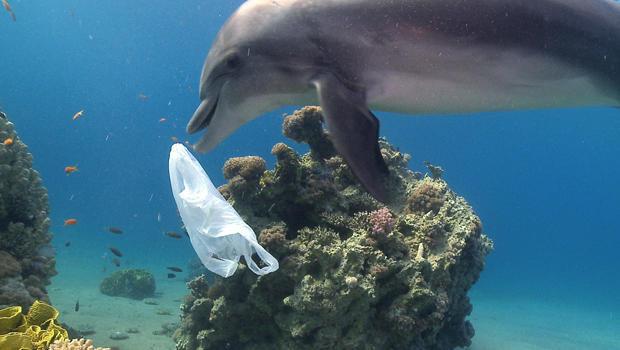 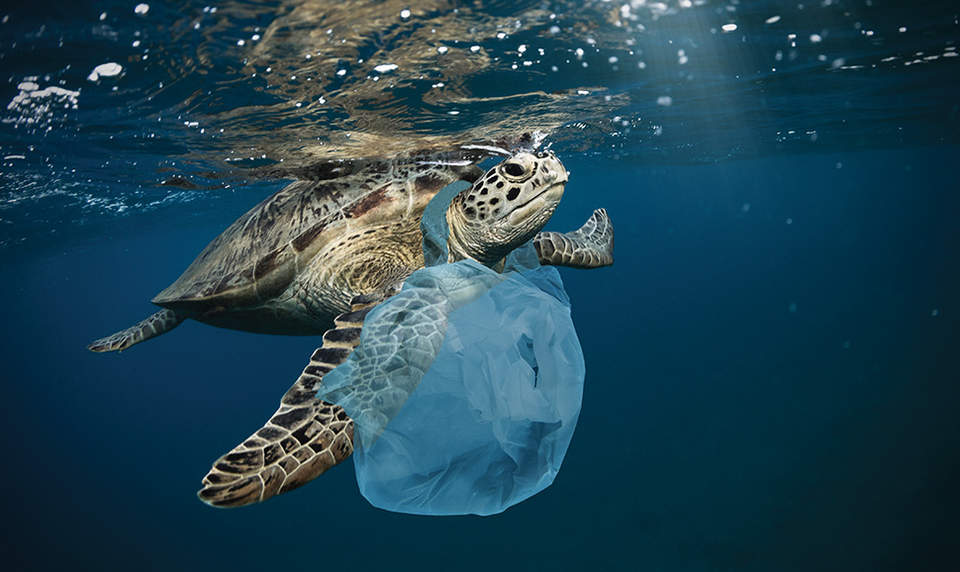 